português - verbos Circule no caça palavras os verbos abaixo.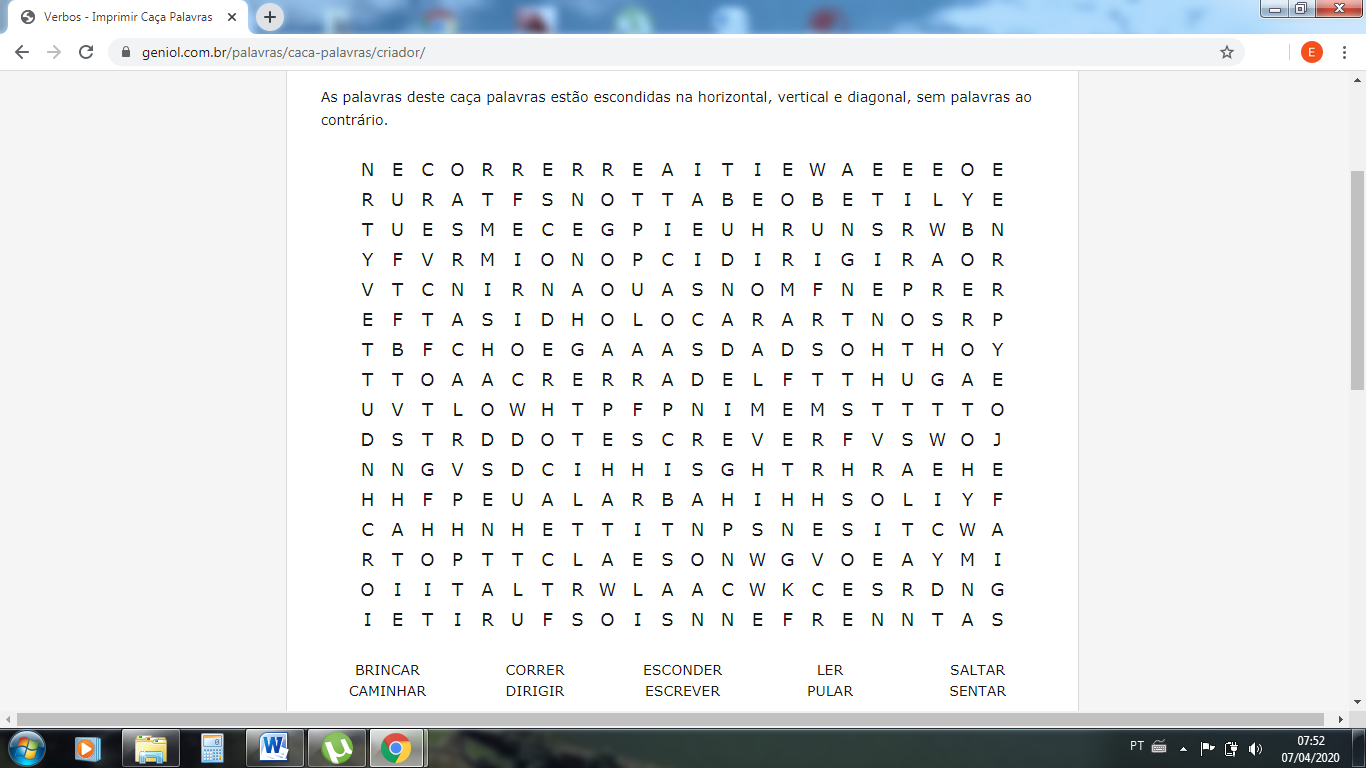 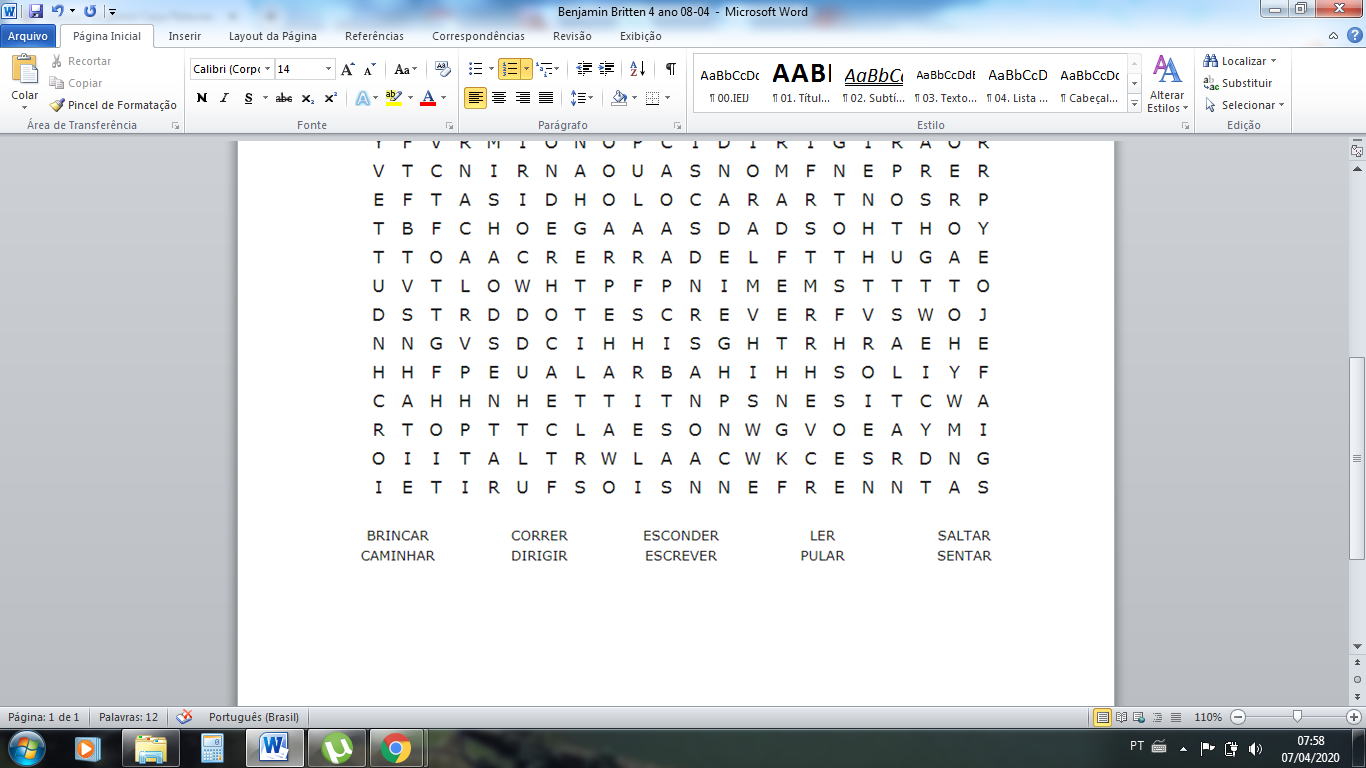 